        ре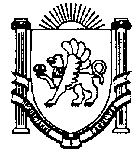 АДМИНИСТРАЦИЯАРОМАТНЕНСКОГО СЕЛЬСКОГО ПОСЕЛЕНИЯБАХЧИСАРАЙСКОГО РАЙОНАРЕСПУБЛИКИ КРЫМПОСТАНОВЛЕНИЕ07 июня 2018 года					 	                                   № 111с. АроматноеВ соответствии с Федеральным законом от 24 июля . №101-ФЗ «Об обороте земель сельскохозяйственного назначения», Федеральным законом от 06.10.2003 г. №131-ФЗ «Об общих принципах организации местного самоуправления в Российской Федерации», Законом Республики Крым от 31.07.2014 г. №38-ЗРК «Об особенностях регулирования имущественных и земельных отношений на территории Республики Крым», Постановлением Совета министров Республики Крым от 25.09.2014 г. №345 «Об утверждении Порядка выдела земельной доли (пая) и Уставом муниципального образования Ароматненское сельское поселение Бахчисарайского района Республики Крым, администрация Ароматненского сельского поселенияПОСТАНОВЛЯЕТ:1.Внести в приложение №1 «Список лиц, земельные доли (паи) которых могут быть признаны невостребованными на территории Ароматненского сельского поселения» дополнения.2.Опубликовать данный список невостребованных долей (паев) на официальном сайте Администрации Ароматненского сельского поселения Бахчисарайского района Республики Крым http://aromat-crimea.ru, в Бахчисарайской районной газете «Слава труду» на информационном стенде Администрации Ароматненского сельского поселения по адресу: село Ароматное ул. Дорожная, д.1 и на информационных стендах Ароматненского сельского поселения Бахчисарайского района Республики Крым  не менее чем за три месяца до созыва общего собрания участников долевой собственности.(Приложение 1)3.Назначить дату проведения общего собрания участников долевой собственности (пайщиков) на территории Ароматненского сельского поселения на 14 декабря 2018 года на 10.00ч. в здании администрации Ароматненского сельского поселения по адресу с. Ароматное ул. Дорожная,1. 4. Контроль за исполнением настоящего постановления оставляю за собой.5.Постановление вступает в силу со дня его официального опубликования.Председатель Ароматненскогосельского совета - Глава администрацииАроматненского сельского поселения					И.А. ЛизогубПриложение 1К постановлению администрацииАроматненского сельского поселения от 05.04.2018г.  № 69(в редакции постановления №111 от 07.06.2018 г.)Список лиц, земельные доли (паи) которых могут бытьпризнаны невостребованными на территории Ароматненского сельского поселенияО внесении изменений в постановление №69 от 05.04.2018 г. «О начале процедуры признания невостребованных долей (паев) на территории Ароматненского сельского поселения Бахчисарайского района Республики Крым»Ф.И.О.Ф.И.О.серия,№ сертиф.лотлотномер участкаплощадьАлиев Эдем ДжеферовичАлиев Эдем ДжеферовичКМ №005569722221833,3382Анисочкин Иван ЕмельяновичАнисочкин Иван ЕмельяновичКМ №024568911112693,519Асанов БахиАсанов БахиКМ №0073109162-166162-1664074,0962Бондаренко Наталья ПетровнаБондаренко Наталья ПетровнаКМ №007302153536075,8720Буцыгин Николай ФроловичБуцыгин Николай ФроловичКМ №0055639157,278157,2781056,6323Горячев Александр ВладимировичГорячев Александр ВладимировичКМ №0073227262653610,7398Девяткин Андрей ВладимировичДевяткин Андрей ВладимировичКМ №0073257не принимал участие в жеребьевкене принимал участие в жеребьевкеЖелезцов Валентин АнатольевичЖелезцов Валентин АнатольевичКМ №00557014а4а2263,2462Жуков Анатолий НиколавеичЖуков Анатолий НиколавеичКМ №0073300444459810,7567Жукова Валентина АлексеевнаЖукова Валентина АлексеевнаКМ №00733011261267053,0520Кагитина Валентина ПетровнаКагитина Валентина ПетровнаКМ №0073345не принимала участие в жеребьевкене принимала участие в жеребьевкеКагитин Михаил ЕвгеньевичКагитин Михаил ЕвгеньевичКМ №0073441691693373,3366Канурин Юрий МихайловичКанурин Юрий МихайловичКМ №0108633441114,2050Капустина Вера ФедоровнаКапустина Вера ФедоровнаКМ №0073349не принимала участие в жеребьевкене принимала участие в жеребьевкеКапустин Леонид НестеровичКапустин Леонид НестеровичКМ №0073348не принимал участие в жеребьевкене принимал участие в жеребьевкеКарпекина Валентина НиколаевнаКарпекина Валентина НиколаевнаКМ №007335322523,2070Карпец Татьяна СеменовнаКарпец Татьяна СеменовнаКМ №0055685117,119117,1197193,0852Китанова Людмила ВасильевнаКитанова Людмила ВасильевнаКМ №00733741251257382,9677Козлов Сергей АлександровичКозлов Сергей АлександровичКМ №0073517не принимал участие в жеребьевкене принимал участие в жеребьевкеКозлов Александр ТимофеевичКозлов Александр ТимофеевичКМ №0073514не принимал участие в жеребьевкене принимал участие в жеребьевкеКононенко Анатолий МихайловичКононенко Анатолий МихайловичКМ №0073528656560810,1480Коркуц Николай АлексеевичКоркуц Николай АлексеевичКМ №0073534127,136127,1367491,9198Костюк Николай АлексеевичКостюк Николай АлексеевичКМ №00733931031036681,9285Костюк Феодосия АлексеевнаКостюк Феодосия АлексеевнаКМ №0073395не принимала участие в жеребьевкене принимала участие в жеребьевкеКузнецов Виктор АлексеевичКузнецов Виктор АлексеевичКМ №0313980551433,5276Куриленко Алексей ИвановичКуриленко Алексей ИвановичКМ №0073041551593,1852Лактионова Мария КонстантиновнаЛактионова Мария КонстантиновнаКМ №0073420551523,9492Маняхина Наталья НиколаевнаМаняхина Наталья НиколаевнаКМ №00734601211217259,6077Миняйло Виталий ВасильевичМиняйло Виталий ВасильевичКМ №007347946,4746,4767510,7382Миняйло Ольга Михайловна Миняйло Ольга Михайловна КМ №00734811261267022,8083Морозова Екатерина МихайловнаМорозова Екатерина МихайловнаКМ №0073491не принимал участие в жеребьевкене принимал участие в жеребьевкеМуртазаев Олег ЗенуровичМуртазаев Олег ЗенуровичКМ №0073498882494,3510Муртазаев Шевкет МансуровичМуртазаев Шевкет МансуровичКМ №00734991161165547,7329Нагорный Николай ФомичНагорный Николай ФомичКМ №00735461251257404,3702Намуйлык Ева АндреевнаНамуйлык Ева АндреевнаКМ №00735504а4а2123,0681Ностер Лидия РудольфовнаНостер Лидия РудольфовнаКМ №014400322361,5690Олейник Анастасия ЕремеевнаОлейник Анастасия ЕремеевнаКМ №00737524а4а1982,7873Патрашина Зинаида АлексеевнаПатрашина Зинаида АлексеевнаКМ №00735851261267062,9192Правда Любовь ВасильевнаПравда Любовь ВасильевнаКМ №00736261721724435,7901Приходцев Павел МихайловичПриходцев Павел МихайловичКМ №007362844445947,5150Полозова Анна КлимовнаПолозова Анна КлимовнаКМ №0073609551513,5827 Свиридова Мария ИвановнаСвиридова Мария ИвановнаКМ №0199730не принимал участие в жеребьевкене принимал участие в жеребьевкеСергеев Иван МихайловичСергеев Иван МихайловичКМ №007366928285231,6977Стрекалова Елена АлександровнаСтрекалова Елена АлександровнаКМ №00730631211217227,8105Сучек Олег ВасильевичСучек Олег ВасильевичКМ №0073692441235,0080Сыч Мария НиколаевнаСыч Мария НиколаевнаКМ №0108637не принимала участие в жеребьевкене принимала участие в жеребьевкеТанцырева Елена ВячеславовнаТанцырева Елена ВячеславовнаКМ №0055653551715,5962Тарасов Виктор ВладимировичТарасов Виктор ВладимировичКМ №0073700441299,3921Тришкина Нина АнтоновнаТришкина Нина АнтоновнаКм №0073751551624,5689Умеров Нурий МеннановичУмеров Нурий МеннановичКМ №007307123233397,1537Федченко Анастасия НиколаевнаФедченко Анастасия НиколаевнаКМ №0073803331044,2284Фроликов Юрий НиколаевичФроликов Юрий НиколаевичКМ №0073755не принимал участие в жеребьевкене принимал участие в жеребьевкеХавтуров Виктор ИльичХавтуров Виктор ИльичКМ №01086321211217345,5480Халилиляев Илимдар ЭнверовичХалилиляев Илимдар ЭнверовичКМ №0073073223,274223,2744447,8685Хомякова Лидия МихайловнаХомякова Лидия МихайловнаКМ №007376722662,3460Шарпаева Наталья ИкетьевнаШарпаева Наталья ИкетьевнаКМ №007383726265328,8495Шумеева Мария МихайловнаШумеева Мария МихайловнаКМ №0073077551493,5384Эбулисова Карима МамеровнаЭбулисова Карима МамеровнаКМ №00556511681684354,7010Эмирсалиев Смаил АкимовичЭмирсалиев Смаил АкимовичКМ №0073081Юзяк Любовь ПетровнаЮзяк Любовь ПетровнаКМ №007384122221833,3382Грибенникова Екатерина МихайловнаГрибенникова Екатерина Михайловнауч. №137 поле №6,Жилина Надежда НиколаевнаЖилина Надежда Николаевнауч.№140 поле №6,Закомалдин Борис ФедоровичЗакомалдин Борис Федоровичуч.№141 поле №6,Кузнецов Виктор АлексеевичКузнецов Виктор Алексеевичуч.№141, поле №6,Колесников Виталий СеменовичКолесников Виталий Семеновичуч.№144, поле №6,Каретникова Светлана АлексеевнаКаретникова Светлана Алексеевнауч.№145, поле №6Калинкин Александр НиколаевичКалинкин Александр Николаевичуч.№146, поле №6,Мордашева Вера АндреевнаМордашева Вера Андреевнауч.№147, поле №6,Мамкова Анастасия ФедоровнаМамкова Анастасия Федоровнауч.№148, поле №6,Неофитная Анна НиколаевнаНеофитная Анна Николаевнауч.№150, поле №6,Пономаренко Лилия МарковнаПономаренко Лилия Марковнауч.№153, поле №6,Рубан Клавдия ВасильевнаРубан Клавдия Васильевнауч.№186, поле №6,Семкина Полина АлександровнаСемкина Полина Александровнауч.№199, поле №5,Самойлова Людмила КонстантиновнаСамойлова Людмила Константиновнауч.№246, поле №6,Слобун Наталья КасьяновнаСлобун Наталья Касьяновнауч.№247, поле №6,Харченко Евдокия ПавловнаХарченко Евдокия Павловнауч.№561, поле лавандаХарченко Владимир ИвановичХарченко Владимир Ивановичуч.№671, поле культурное,Черноротова Зинаида АлександровнаЧерноротова Зинаида Александровнауч.№814, поле Шакул№п/п№п/п№п/плот№ участкаплощадь4049910,69314050010,6910405019,4164405027,0598405038,6637405047,4707405058,0191405067,7260405077,6629405087,5259405097,8436405105,3572415117,1391415125,8570415138,84334151412,556415157,371425168,801425177,293425183,695